WAYNE COUNTY MUNICIPAL COURT 2021 Statistics 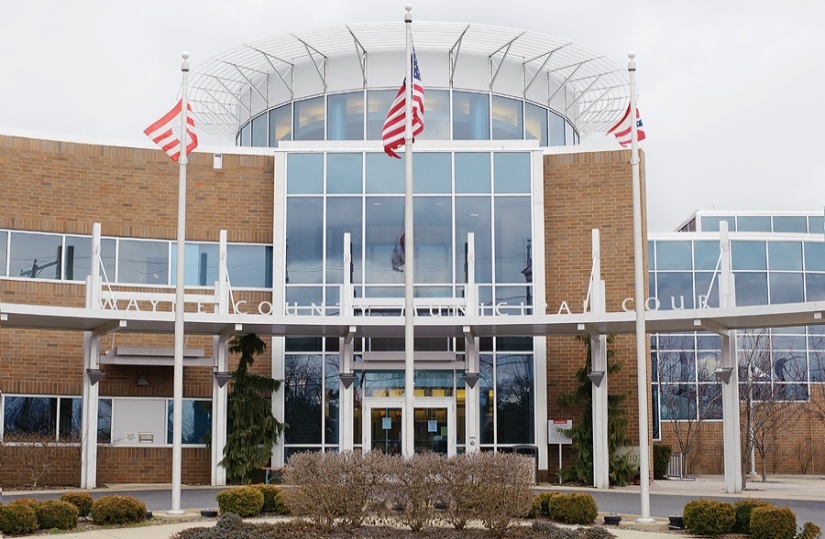 WAYNE COUNTY MUNICIPAL COURT Personnel 2021Michael W. Rickett 						                           Administrative Judge Timothy R. VanSickle  						                         	           Presiding Judge______________________________________________________________________________Judge’s StaffNathan R. Shaker 									      Magistrate Karl Kubb 									   Court Administrator Terri Boreman  							     Assignment Commissioner  Holly Hughes 		                                                                     Court Secretary/Jury Commissioner  Gale Greegor									           Court Secretary  Tom Anderson 										  BailiffDennis Felter 								               Court Security/BailiffStephanie Farley 							               Court Security/Bailiff Curtiss Ricker                                                                                                                                          Bailiff  Albert Hartzler 							                       IT Administrator Denise Favalon 								           Court Secretary  Michele Hobart 							          Home Arrest Supervisor Joseph Taylor							                 Senior Home Arrest Officer David Baney 							                         Chief Probation Officer James DeFelice 								        Probation OfficerRobert Ecker  							                                   Probation OfficerJustin McGrath 								        Probation OfficerJustin McGrath 							         Senior Probation Officer John Bridger 								                      Probation Officer Natalie Martz                                                                                                                     Probation Officer Jen Haven							                      Administrative Assistant                                                            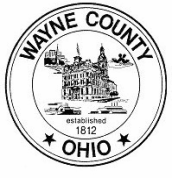 WAYNE COUNTY MUNICIPAL COURT Personnel Changes 2021●    Gale Greegor unfortunately passed away on April 18, 2021.    John Bridger retired on April 23, 2021. Natalie Martz was hired as a Probation Officer on August 16, 2021. Justin McGrath was promoted to Senior Probation Officer on October 24, 2021.   WAYNE COUNTY MUNICIPAL COURTBailiffs 2021 In 2021, the Municipal Court employed four bailiffs, two courtroom bailiffs and two court security bailiffs. The courtroom bailiffs are responsible for security in the courtrooms, monitoring the daily courtroom calendars, and ensuring the proper function of the digital recording systems within the courtrooms.  The security bailiffs are responsible for the security of the courthouse and all offices within the courthouse.  Security bailiffs operate a metal detector and scanner at the front entrance, secure the building at the beginning and end of each business day, and are responsible for the operation and maintenance of the security cameras and video recording system.  In addition, all four bailiffs serve the process of the court.  This includes personal service of summons and orders, eviction notices and actual set outs, and executions on personal property including conducting bailiff sales.   WAYNE COUNTY MUNICIPAL COURT 2021 Case Statistics 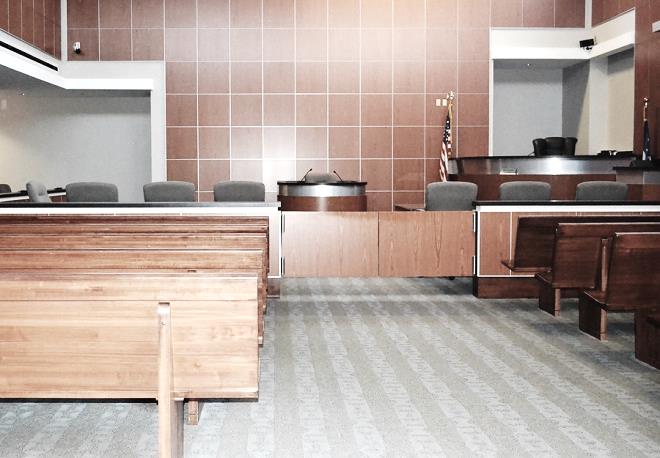 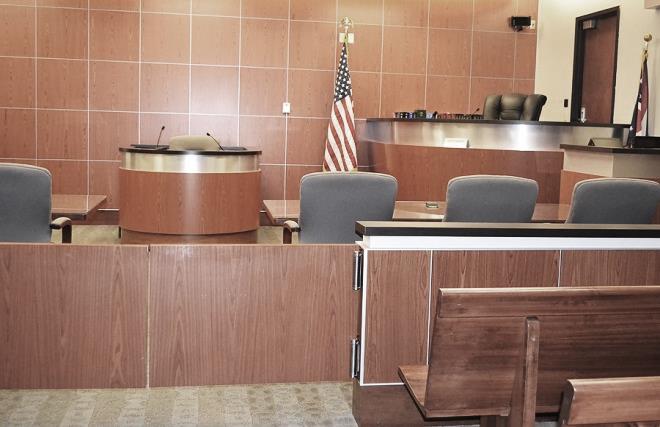 WAYNE COUNTY MUNICIPAL COURT Cases Filed and Disposed 2021Cases Filed						2020		           		2021Criminal – Felony					15				6Criminal – Misdemeanor			          	1,408				1,446D.W.I.							292				288Traffic						       	6,897				7,919Civil						        	1,350				1,480Small Claims					         	312				282Total Cases Filed				     	10,274				11,421Total Cases Disposed			        		9,093				10,057		*	Cases disposed include waivers, defaults, pleas in court, and assignment to judge when not guilty plea (criminal, traffic) or answer (civil) is entered.	WAYNE COUNTY MUNICIPAL COURTCases Assigned for Trial 2021Not Guilty Plea (Criminal – Traffic) or Answer (Civil)							2020				2021Criminal – Misdemeanors			        	822				895D.W.I.							204				207Other Traffic						421				412Civil-Small Claims					69				59Total						         	1,516				1,573				Trials To CourtCriminal						31				43D.W.I.							3				4Other Traffic						44				37Civil							 0				0Total							78				84Jury TrialsCriminal						13				18D.W.I.							1				6Other Traffic						0				0Civil							0				0Total						           	14				24WAYNE COUNTY MUNICIPAL COURT2021 Payouts & Disbursements 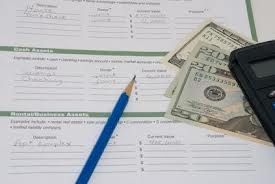 WAYNE COUNTY MUNICIPAL COURT Disbursements: Paid to Wayne County 2021  						2020			 	 2021Paid to A13-N1 & A15-F1				506,921.42			555,240.37	Criminal-Traffic				198,554.56			217,175.98	Civil-Small Claims				107,361.86			114,367.15	OSP, State and Others			201,005.00			223,697.24Paid to A13-G1 Housing/DUI		 	12,548.60			13,780.15Paid to A13-S1 Restitution Fee			987.92				1,663.34Paid to A13-Z1 Driving Privilege Fee 		1,690				1,960Paid to B18-A Diversion Program (Prosecutor)	12,000		          		8,550Paid to B15-A1 Alcohol Treatment		 	20,333.42			18,714.36Paid to B25-A1 Municipal IDIAF 			10,393.42			11,434.64 Paid to K1-A3 Roads and Bridges		 	36,363.53			34,158.80Paid to B1-A6 Dog and Kennel Fund		  	5,647.50				3,136.50Paid to B16-A1 Education Fund		      	319.19				349.46Paid to A42-C1 from sale of UTC		   	259.90				320Paid to A45-O1 Misc. Reimbursements	         	0				655Paid to B53-A1 Special Projects Fees* 		121,616.40		           	142,127.30Paid to B20-A1/A2 Computer Funds		117,760.02			132,524.69Paid to B12-A1 Probation Fees			187,120.06			213,287.91Paid to W35-A2 Indigent Application	  	6,764.18				8,204.70Paid to A13-T1 Home Arrest Fees			51,365.50			59,504.70Total					       	$1,092,090.90			$1,205,611.90*On August 1, 2019, the Special Projects Fund was created for Special Projects of the Wayne County Municipal Court pursuant to Ohio Revised Code Section R.C. 1901.26(B)(1).  WAYNE COUNTY MUNICIPAL COURT Disbursements: Paid to State of Ohio 2021						 	 2020			  	2021Ohio State Patrol Fines					120,144.97			144,919.24Victims of Crime				  	58,983.65			64,220.82General Revenue*				           	0		         	  	 0Expungement Fees				   	2,010				2,280Dept. of Liquor				  		4,326.71			3,929.43Division of Wildlife				   	3,023.09			3,207.50Legal Aid from Civil				  	34,517.34			37,661.69Legal Aid from Small Claims*			   	3,408.57			3,049.20Seat Belt Fines				 	 	29,262.10			41,811.93Child Safety Fund				      	427				250OSP Drug Fines				    		3,109				2,448.27OSP Education Fund				    	3,752.94			4,855.27Ohio Board of Pharmacy				10,215.24			9,678.52Grant Refunds					  	0				11,490.12BMV Fees					     	26.42		      	 	45Totals					          		$273,207.03			$329,846.99Indigent Defense Support Fund	          			$192,023.10			$213,873.86					           		$465,230.13			$543,720.85* In 2010, per the Clerk of Courts, this account was consolidated into the Indigent Defense Support Fund (IDSF) for disbursements to the Treasurer of the State. * On February 1, 2014, the Clerk of Courts assumed responsibility of the Small Claims Bank Account. WAYNE COUNTY MUNICIPAL COURT Disbursements: Drug Fines 2021							 2020				2021Creston						0				100Chippewa Township					543.49				200Dalton							0		  		425Doylestown						369.92				0Medway						100				100Ohio State Police					100				0Orrville							1,765.70			657.60Paint Township 					0	 	     		0Rittman					   	413.30				152.83Shreve					        		0		    	 	0Smithville						0				0Wayne County Sheriff					1,818.86			1,590.77West Salem 						0				100Wooster						1,865.76			1,819.21Village of Apple Creek 				520				150Total							$7,497.03			$5,295.41WAYNE COUNTY MUNICIPAL COURT Paid to the Wayne County Law Library 2021					 		2020				 2021OSP Fines						60,070.08			72,330.98State Fines						35,678.03			33,662.36From Traffic						33,769.71			31,244.28From Non-Traffic			  		4,800				4,800Dept. of Liquor Control		  		1,200				1,200Townships				     		4,509.03			5,668.01Municipal Ordinances:Wooster				 		1,300				1,300Orrville				   			750				750Rittman				     		150  			     	150Burbank						1,324.25			194Totals				          			$143,551.10			$151,299.63WAYNE COUNTY MUNICIPAL COURT Paid to Cities and Villages 2021							 2020				2021Wooster						21,788.05			26,783.25Orrville							2,952				2,195Rittman						9,281.70			6,646.05Dalton							2,715.50			6,300.50Apple Creek						1,528				1,695.65West Salem					    	375				36 Eaton						391				712.50Shreve						     	445				989.50Smithville					   	150				30Creston					        	1,337				175Doylestown					      	0				54Marshallville					    	40				0Burbank 						1,334.25			194Fredericksburg					0				407.50Total							$42,337.50			$46,218.95	WAYNE COUNTY MUNICIPAL COURT Disbursements: Other Fines and Fees 2021							 2020			 	2021Court of Appeals				  	250				750Humane Society				    	0				150Chippewa Township 					3,860.03			5,260.53Sheriff Fees					 	11,554.51			9,979.32Wooster Police Fees				 	4,037.80			4,109.03Creston Police Fees				    	60				184.50Doylestown Police Fees			   	71				128.30Orrville Police Fees				   	347.30				251.32Rittman Police Fees					2,334.68			1,149.49Smithville Police Fees				    	342.30				315.80Shreve Police Fees					0                                                   0Apple Creek Police Fees 				45                                                127	                                            	All Other Misc. Fees				    	1,435.57			1,016.58Credit Card Fees				  	0				0Totals					          		$24,338.19			$23,421.87WAYNE COUNTY MUNICIPAL COURT 2021 Small Claims Court Statistics 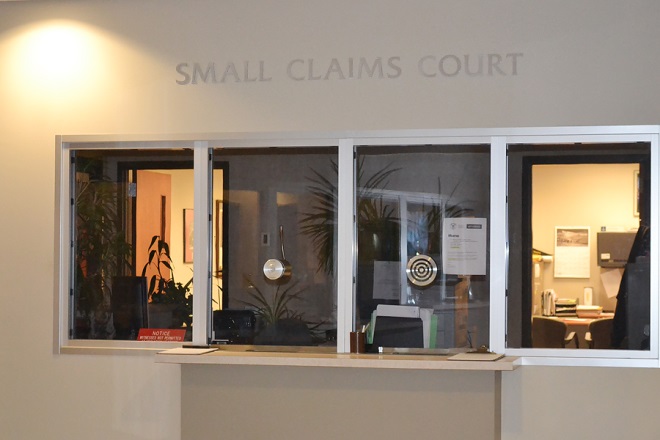 WAYNE COUNTY MUNICIPAL COURT Small Claims Court 2021Small Claims Court handles monetary claims up to $6,000.00.  All Small Claims cases are initially scheduled for a pre-trial mediation hearing.  In 2021, there were 282 Small Claims cases filed.  Twenty-seven (27) cases went to trial, resulting in an approximately 90% mediation settlement rate.In addition to processing complaints, the Small Claims staff assists judgment creditors with post judgment collection actions.  These include wage garnishments, attachments, executions on property and conducting judgment debtor exam hearings.2021 filings by location:Wooster 	282 *Due to numerous reasons, on March 1, 2020, the Municipal Court ceased operating at its Orrville Branch.  WAYNE COUNTY MUNICIPAL COURT 2021 Probation & Home Arrest Statistics 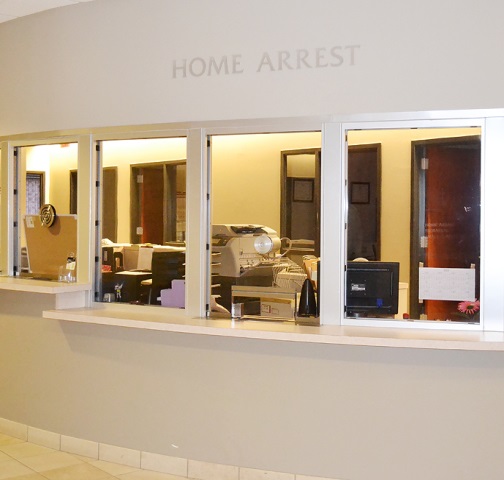 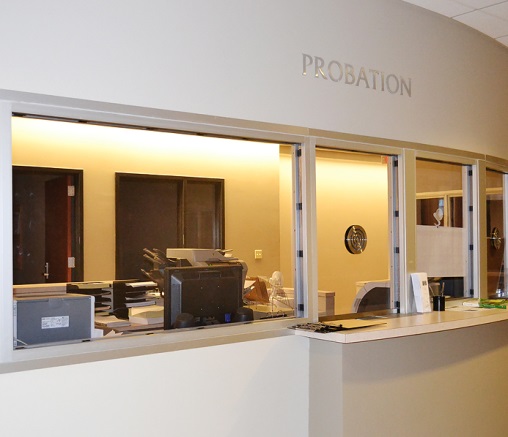 WAYNE COUNTY MUNICIPAL COURT Probation Department 2021							2020				2021Pre-Sentence Investigations			  	173				167		Placed on Probation				  	635				632			 Released from Probation			 	686				765			            	 Probation Violations				   	226				264				 Expungement Investigations			    	92				121			 Community Service Hours		         		1,923.29	        		519.33Probation Fees Collected		      		$187,120.06			$213,287.911st Offense DUI ProgramPlaced on Probation				 	77				76			Probation Violations				    	28				13				Released from Probation				61				66		 	WAYNE COUNTY MUNICIPAL COURT Home Arrest Department 2021							 2020			2021Placed on Home Arrest			      	211	  		207		Number of Days Served		         		11,616       		10,243 			Number of Violations				     	14			16		     			Home Arrest ReceiptsTotal Paid to Wayne County				$112,748		$112,748Received from State CCA Grant*		  	$225,496		$225,496  * The CCA 408 Electronic Monitoring Grant funds Home Arrest employees (salaries and benefits). At the 2021 rate of $90.60 (the cost to house one inmate per day at the Wayne County Jail in 2021), the Home Arrest department saved a total of $928,015.80 in inmate per day, jail costs.  WAYNE COUNTY MUNICIPAL COURT Disbursements: DUI Fines, Law Enforcement & Education Fund 2021							 2020				2021Wooster						926.46				970.60Orrville							227.41				133.64Rittman						160.19				295Dalton							25				19.45Apple Creek						0				0West Salem					    	50				95 Eaton						40.77				0Shreve						     	35				50Smithville					   	114.01				25Creston					        	85				34.60Doylestown					      	340.51				127.57Chippewa Township 					92.29				281.15Ohio State University  				0				0Total							$2,096.64			$2,032.01	